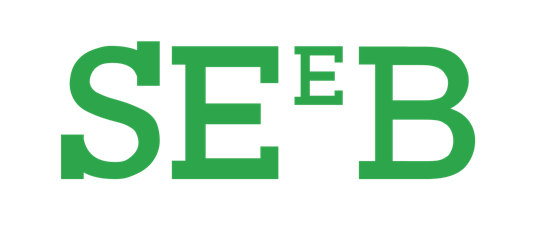 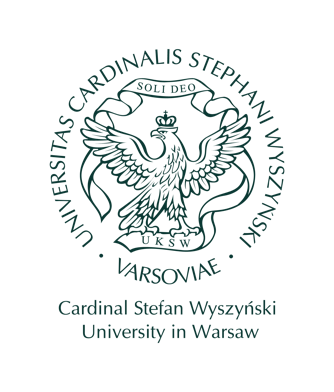 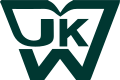 FORMULARZ  REJESTRACYJNY  
KONKURSU  FOTOGRAFII  PRZYRODNICZEJ  SEeB
 „CZTERY  PORY  ROKU”Oświadczenie uczestnika konkursu:
Oświadczam, że jestem autorem zdjęć, które zgłaszam do udziału w Konkursie.………………………………………………………………………………….data i podpis autoraImięNazwiskoAfiliacjaAdres e-mailNumer telefonuL. p.Tytuł  fotografiiMiejsce i data 
wykonania  fotografiiKategoria1.WIOSNA2.LATO3.JESIEŃ4.ZIMA